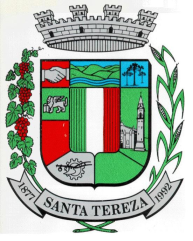 ESTADO DO RIO GRANDE DO SULPREFEITURA MUNICIPAL DE SANTA TEREZA Av. Itália, 474 – Fone: (54) 3456.103395715-000 - Santa Tereza - RS - Brasil - CNPJ: 91.987.719/0001-13   http://www.santatereza.rs.gov.brPORTARIA Nº 6.607/2024, DE 05 DE FEVEREIRO DE 2024.DESIGNA SERVIDORES PARA FISCALIZAÇÃO DE CONTRATO.	GISELE CAUMO, Prefeita Municipal de Santa Tereza, Estado do Rio Grande do Sul, no uso de suas atribuições legais,		DESIGNA os seguintes Servidores Municipais para atuarem como Fiscal Titular e Fiscal Suplente, respectivamente, do seguinte contrato, a contar do dia 04 de janeiro de 2024.- Contrato 001/2024 – Esquadrias Piovesana Ltda.		- Fiscal Titular: Daniela Castoldi		- Fiscal Suplente: Virginia Furlanetto 	GABINETE DA PREFEITA MUNICIPAL DE SANTA TEREZA, aos cinco dias do mês de fevereiro do ano de dois mil e vinte e quatro.GISELE CAUMOPrefeita Municipal 